First Name of Application CV No 1639668Whatsapp Mobile: +971504753686 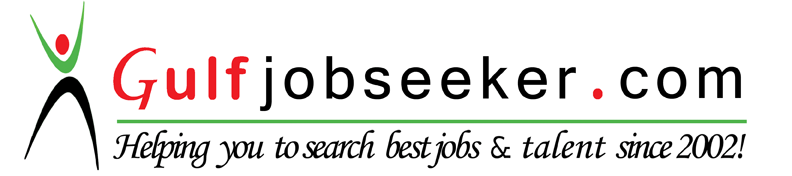 To get contact details of this candidate Purchase our CV Database Access on this link.http://www.gulfjobseeker.com/employer/services/buycvdatabase.php First Name of Application CV No 1639668Whatsapp Mobile: +971504753686 To get contact details of this candidate Purchase our CV Database Access on this link.http://www.gulfjobseeker.com/employer/services/buycvdatabase.php ADMINISTRATIVE/FRONT OFFICE EXECUTIVE/ SALES COORDINATORADMINISTRATIVE/FRONT OFFICE EXECUTIVE/ SALES COORDINATORADMINISTRATIVE/FRONT OFFICE EXECUTIVE/ SALES COORDINATORADMINISTRATIVE/FRONT OFFICE EXECUTIVE/ SALES COORDINATORADMINISTRATIVE/FRONT OFFICE EXECUTIVE/ SALES COORDINATORADMINISTRATIVE/FRONT OFFICE EXECUTIVE/ SALES COORDINATORADMINISTRATIVE/FRONT OFFICE EXECUTIVE/ SALES COORDINATORHighly motivated, result oriented professional with experience of around 3 years of working in diverse business environments that demand strong organizational, technical and interpersonal skills, along with the demonstrated ability in Administration, Operations and Customer Service. Ability to diplomatically resolve customer complaints and defuse tension, to ensure customer retention. Effective at collaborating with others to achieve established goals. Possess strong customer service skills, ability to interact with cross-functional departments, with a high degree of professionalism, discretion and problem resolution capabilities.Highly motivated, result oriented professional with experience of around 3 years of working in diverse business environments that demand strong organizational, technical and interpersonal skills, along with the demonstrated ability in Administration, Operations and Customer Service. Ability to diplomatically resolve customer complaints and defuse tension, to ensure customer retention. Effective at collaborating with others to achieve established goals. Possess strong customer service skills, ability to interact with cross-functional departments, with a high degree of professionalism, discretion and problem resolution capabilities.Highly motivated, result oriented professional with experience of around 3 years of working in diverse business environments that demand strong organizational, technical and interpersonal skills, along with the demonstrated ability in Administration, Operations and Customer Service. Ability to diplomatically resolve customer complaints and defuse tension, to ensure customer retention. Effective at collaborating with others to achieve established goals. Possess strong customer service skills, ability to interact with cross-functional departments, with a high degree of professionalism, discretion and problem resolution capabilities.Highly motivated, result oriented professional with experience of around 3 years of working in diverse business environments that demand strong organizational, technical and interpersonal skills, along with the demonstrated ability in Administration, Operations and Customer Service. Ability to diplomatically resolve customer complaints and defuse tension, to ensure customer retention. Effective at collaborating with others to achieve established goals. Possess strong customer service skills, ability to interact with cross-functional departments, with a high degree of professionalism, discretion and problem resolution capabilities.Highly motivated, result oriented professional with experience of around 3 years of working in diverse business environments that demand strong organizational, technical and interpersonal skills, along with the demonstrated ability in Administration, Operations and Customer Service. Ability to diplomatically resolve customer complaints and defuse tension, to ensure customer retention. Effective at collaborating with others to achieve established goals. Possess strong customer service skills, ability to interact with cross-functional departments, with a high degree of professionalism, discretion and problem resolution capabilities.Highly motivated, result oriented professional with experience of around 3 years of working in diverse business environments that demand strong organizational, technical and interpersonal skills, along with the demonstrated ability in Administration, Operations and Customer Service. Ability to diplomatically resolve customer complaints and defuse tension, to ensure customer retention. Effective at collaborating with others to achieve established goals. Possess strong customer service skills, ability to interact with cross-functional departments, with a high degree of professionalism, discretion and problem resolution capabilities.Highly motivated, result oriented professional with experience of around 3 years of working in diverse business environments that demand strong organizational, technical and interpersonal skills, along with the demonstrated ability in Administration, Operations and Customer Service. Ability to diplomatically resolve customer complaints and defuse tension, to ensure customer retention. Effective at collaborating with others to achieve established goals. Possess strong customer service skills, ability to interact with cross-functional departments, with a high degree of professionalism, discretion and problem resolution capabilities.Areas Of ExpertiseAreas Of ExpertiseExcellent Interpersonal SkillsExcellent Interpersonal SkillsExcellent Interpersonal SkillsCommunications SkillsCommunications SkillsSales & Account ManagementSales & Account ManagementCross-Cultural  CommunicationCross-Cultural  CommunicationCross-Cultural  CommunicationCustomer ServiceCustomer ServiceEvent Planning & OrganizingEvent Planning & OrganizingSelf-Motivated & Target OrientedSelf-Motivated & Target OrientedSelf-Motivated & Target OrientedBusiness DevelopmentBusiness DevelopmentMarket Analysis and StudyMarket Analysis and StudyFacility ManagementFacility ManagementFacility ManagementCustomer Relations & SupportCustomer Relations & SupportVendor Development & RelationsVendor Development & RelationsCore CompetenciesCore CompetenciesKey Account Management, along with Cross Cultural Communications, and team leadership.Well, planned and organized in order to execute the job, this enables the client retention.Willing for new task and new capacity to adapt to changing demands and conditions.Demonstrate respect towards superior and follow their instructions effectively. Excellent oral and written communications, with an ability to communicate and correspond effectively.  Effective leadership skills and makes a positive contribution to team projects.Team player with excellent interpersonal skills with an ability to work under pressure.Demonstrated management skills in supremely high-stress scenarios where failure was not an option.Uncompromising work ethics and natural sincerity have helped create consistent performance and have won loyal support and motivation of customers, employees, partners and managers.Key Account Management, along with Cross Cultural Communications, and team leadership.Well, planned and organized in order to execute the job, this enables the client retention.Willing for new task and new capacity to adapt to changing demands and conditions.Demonstrate respect towards superior and follow their instructions effectively. Excellent oral and written communications, with an ability to communicate and correspond effectively.  Effective leadership skills and makes a positive contribution to team projects.Team player with excellent interpersonal skills with an ability to work under pressure.Demonstrated management skills in supremely high-stress scenarios where failure was not an option.Uncompromising work ethics and natural sincerity have helped create consistent performance and have won loyal support and motivation of customers, employees, partners and managers.Key Account Management, along with Cross Cultural Communications, and team leadership.Well, planned and organized in order to execute the job, this enables the client retention.Willing for new task and new capacity to adapt to changing demands and conditions.Demonstrate respect towards superior and follow their instructions effectively. Excellent oral and written communications, with an ability to communicate and correspond effectively.  Effective leadership skills and makes a positive contribution to team projects.Team player with excellent interpersonal skills with an ability to work under pressure.Demonstrated management skills in supremely high-stress scenarios where failure was not an option.Uncompromising work ethics and natural sincerity have helped create consistent performance and have won loyal support and motivation of customers, employees, partners and managers.Key Account Management, along with Cross Cultural Communications, and team leadership.Well, planned and organized in order to execute the job, this enables the client retention.Willing for new task and new capacity to adapt to changing demands and conditions.Demonstrate respect towards superior and follow their instructions effectively. Excellent oral and written communications, with an ability to communicate and correspond effectively.  Effective leadership skills and makes a positive contribution to team projects.Team player with excellent interpersonal skills with an ability to work under pressure.Demonstrated management skills in supremely high-stress scenarios where failure was not an option.Uncompromising work ethics and natural sincerity have helped create consistent performance and have won loyal support and motivation of customers, employees, partners and managers.Key Account Management, along with Cross Cultural Communications, and team leadership.Well, planned and organized in order to execute the job, this enables the client retention.Willing for new task and new capacity to adapt to changing demands and conditions.Demonstrate respect towards superior and follow their instructions effectively. Excellent oral and written communications, with an ability to communicate and correspond effectively.  Effective leadership skills and makes a positive contribution to team projects.Team player with excellent interpersonal skills with an ability to work under pressure.Demonstrated management skills in supremely high-stress scenarios where failure was not an option.Uncompromising work ethics and natural sincerity have helped create consistent performance and have won loyal support and motivation of customers, employees, partners and managers.Key Account Management, along with Cross Cultural Communications, and team leadership.Well, planned and organized in order to execute the job, this enables the client retention.Willing for new task and new capacity to adapt to changing demands and conditions.Demonstrate respect towards superior and follow their instructions effectively. Excellent oral and written communications, with an ability to communicate and correspond effectively.  Effective leadership skills and makes a positive contribution to team projects.Team player with excellent interpersonal skills with an ability to work under pressure.Demonstrated management skills in supremely high-stress scenarios where failure was not an option.Uncompromising work ethics and natural sincerity have helped create consistent performance and have won loyal support and motivation of customers, employees, partners and managers.Key Account Management, along with Cross Cultural Communications, and team leadership.Well, planned and organized in order to execute the job, this enables the client retention.Willing for new task and new capacity to adapt to changing demands and conditions.Demonstrate respect towards superior and follow their instructions effectively. Excellent oral and written communications, with an ability to communicate and correspond effectively.  Effective leadership skills and makes a positive contribution to team projects.Team player with excellent interpersonal skills with an ability to work under pressure.Demonstrated management skills in supremely high-stress scenarios where failure was not an option.Uncompromising work ethics and natural sincerity have helped create consistent performance and have won loyal support and motivation of customers, employees, partners and managers.Career Snap ShotCareer Snap ShotApril 2014 till Date April 2014 till Date April 2014 till Date Sales Coordinator, TED Systems LLC, Dubai, U.A.E. Sales Coordinator, TED Systems LLC, Dubai, U.A.E. Sales Coordinator, TED Systems LLC, Dubai, U.A.E. Sales Coordinator, TED Systems LLC, Dubai, U.A.E. Nov 2013 to Feb 2014 Nov 2013 to Feb 2014 Nov 2013 to Feb 2014 Marketing Executive, Country Club,  Dubai, U.A.E.Marketing Executive, Country Club,  Dubai, U.A.E.Marketing Executive, Country Club,  Dubai, U.A.E.Marketing Executive, Country Club,  Dubai, U.A.E.April 2013 to Nov 2013 April 2013 to Nov 2013 April 2013 to Nov 2013 Front Office Executive, Hotel Lily Sarovar Portico, India.Front Office Executive, Hotel Lily Sarovar Portico, India.Front Office Executive, Hotel Lily Sarovar Portico, India.Front Office Executive, Hotel Lily Sarovar Portico, India.Nov 2012 to Mar 2012Nov 2012 to Mar 2012Nov 2012 to Mar 2012Office Assistant, Times of India, India.Office Assistant, Times of India, India.Office Assistant, Times of India, India.Office Assistant, Times of India, India.Professional ExperiencesProfessional ExperiencesIT Retail SalesIT Retail SalesIT Retail SalesIT Retail SalesIT Retail Sales(April 2014 to June 2015 ) (April 2014 to June 2015 ) TED Systems LLC (IT)TED Systems LLC (IT)TED Systems LLC (IT)TED Systems LLC (IT)TED Systems LLC (IT)Dubai, U.A.E.Dubai, U.A.E.I was working as a Sales coordinator, and reporting to the Group Business Head. Responsible for the daily sales and offering IT Solutions to the Clients in Dubai. I was doing indoor and outdoor sales.Admin Duties and Accountant – Making Invoice, LPO & Delivery Note, Receivables job & As PRO.I was working as a Sales coordinator, and reporting to the Group Business Head. Responsible for the daily sales and offering IT Solutions to the Clients in Dubai. I was doing indoor and outdoor sales.Admin Duties and Accountant – Making Invoice, LPO & Delivery Note, Receivables job & As PRO.I was working as a Sales coordinator, and reporting to the Group Business Head. Responsible for the daily sales and offering IT Solutions to the Clients in Dubai. I was doing indoor and outdoor sales.Admin Duties and Accountant – Making Invoice, LPO & Delivery Note, Receivables job & As PRO.I was working as a Sales coordinator, and reporting to the Group Business Head. Responsible for the daily sales and offering IT Solutions to the Clients in Dubai. I was doing indoor and outdoor sales.Admin Duties and Accountant – Making Invoice, LPO & Delivery Note, Receivables job & As PRO.I was working as a Sales coordinator, and reporting to the Group Business Head. Responsible for the daily sales and offering IT Solutions to the Clients in Dubai. I was doing indoor and outdoor sales.Admin Duties and Accountant – Making Invoice, LPO & Delivery Note, Receivables job & As PRO.I was working as a Sales coordinator, and reporting to the Group Business Head. Responsible for the daily sales and offering IT Solutions to the Clients in Dubai. I was doing indoor and outdoor sales.Admin Duties and Accountant – Making Invoice, LPO & Delivery Note, Receivables job & As PRO.I was working as a Sales coordinator, and reporting to the Group Business Head. Responsible for the daily sales and offering IT Solutions to the Clients in Dubai. I was doing indoor and outdoor sales.Admin Duties and Accountant – Making Invoice, LPO & Delivery Note, Receivables job & As PRO.Marketing Executive Marketing Executive Marketing Executive Marketing Executive Marketing Executive (Nov 2013 to Feb 2014) (Nov 2013 to Feb 2014) Country Club Hotel InternationalCountry Club Hotel InternationalCountry Club Hotel InternationalCountry Club Hotel InternationalCountry Club Hotel InternationalDubai, U.A.E.Dubai, U.A.E.I worked as a Marketing Executive for booking, and I was reporting to Assistant Vice President.Front Office DutiesGiving information to the customers about the products and services provided. I worked as a Marketing Executive for booking, and I was reporting to Assistant Vice President.Front Office DutiesGiving information to the customers about the products and services provided. I worked as a Marketing Executive for booking, and I was reporting to Assistant Vice President.Front Office DutiesGiving information to the customers about the products and services provided. I worked as a Marketing Executive for booking, and I was reporting to Assistant Vice President.Front Office DutiesGiving information to the customers about the products and services provided. I worked as a Marketing Executive for booking, and I was reporting to Assistant Vice President.Front Office DutiesGiving information to the customers about the products and services provided. I worked as a Marketing Executive for booking, and I was reporting to Assistant Vice President.Front Office DutiesGiving information to the customers about the products and services provided. I worked as a Marketing Executive for booking, and I was reporting to Assistant Vice President.Front Office DutiesGiving information to the customers about the products and services provided. Front Office ExecutiveFront Office ExecutiveFront Office ExecutiveFront Office ExecutiveFront Office Executive(April 2013 to Nov 2013) (April 2013 to Nov 2013) Hotel Lily Sarovar PorticoHotel Lily Sarovar PorticoHotel Lily Sarovar PorticoHotel Lily Sarovar PorticoHotel Lily Sarovar PorticoDubai, U.A.E.Dubai, U.A.E.I worked as a Front Office Executive and I was reporting to GM & Front office Manager. Providing professional advice on the facilities in rooms, front office duties and booking.Keep records of room availability and guest’s account.Compute bill, collect payments and make change for guests.Posts charges such as room, food, liquor, or telephone, to guest folio.I worked as a Front Office Executive and I was reporting to GM & Front office Manager. Providing professional advice on the facilities in rooms, front office duties and booking.Keep records of room availability and guest’s account.Compute bill, collect payments and make change for guests.Posts charges such as room, food, liquor, or telephone, to guest folio.I worked as a Front Office Executive and I was reporting to GM & Front office Manager. Providing professional advice on the facilities in rooms, front office duties and booking.Keep records of room availability and guest’s account.Compute bill, collect payments and make change for guests.Posts charges such as room, food, liquor, or telephone, to guest folio.I worked as a Front Office Executive and I was reporting to GM & Front office Manager. Providing professional advice on the facilities in rooms, front office duties and booking.Keep records of room availability and guest’s account.Compute bill, collect payments and make change for guests.Posts charges such as room, food, liquor, or telephone, to guest folio.I worked as a Front Office Executive and I was reporting to GM & Front office Manager. Providing professional advice on the facilities in rooms, front office duties and booking.Keep records of room availability and guest’s account.Compute bill, collect payments and make change for guests.Posts charges such as room, food, liquor, or telephone, to guest folio.I worked as a Front Office Executive and I was reporting to GM & Front office Manager. Providing professional advice on the facilities in rooms, front office duties and booking.Keep records of room availability and guest’s account.Compute bill, collect payments and make change for guests.Posts charges such as room, food, liquor, or telephone, to guest folio.I worked as a Front Office Executive and I was reporting to GM & Front office Manager. Providing professional advice on the facilities in rooms, front office duties and booking.Keep records of room availability and guest’s account.Compute bill, collect payments and make change for guests.Posts charges such as room, food, liquor, or telephone, to guest folio.Office AssistantOffice AssistantOffice AssistantOffice AssistantOffice Assistant(Nov 2012 to Mar 2013) (Nov 2012 to Mar 2013) Times Of IndiaTimes Of IndiaTimes Of IndiaTimes Of IndiaTimes Of IndiaDubai, U.A.E.Dubai, U.A.E.I worked as Office Assistant and I was reporting to HR. All front office duties and office work allotted by high officialsI worked as Office Assistant and I was reporting to HR. All front office duties and office work allotted by high officialsI worked as Office Assistant and I was reporting to HR. All front office duties and office work allotted by high officialsI worked as Office Assistant and I was reporting to HR. All front office duties and office work allotted by high officialsI worked as Office Assistant and I was reporting to HR. All front office duties and office work allotted by high officialsI worked as Office Assistant and I was reporting to HR. All front office duties and office work allotted by high officialsI worked as Office Assistant and I was reporting to HR. All front office duties and office work allotted by high officialsQualification & SkillsQualification & SkillsEducational QualificationsEducational QualificationsEducational QualificationsEducational QualificationsEducational QualificationsEducational QualificationsEducational Qualifications2011                                                 Diploma in Hospitality/Aviation/Travel & Tourism - Air Hostess Training, Frankfinn, India.                     Diploma in Hospitality/Aviation/Travel & Tourism - Air Hostess Training, Frankfinn, India.                     Diploma in Hospitality/Aviation/Travel & Tourism - Air Hostess Training, Frankfinn, India.                     Diploma in Hospitality/Aviation/Travel & Tourism - Air Hostess Training, Frankfinn, India.                     Diploma in Hospitality/Aviation/Travel & Tourism - Air Hostess Training, Frankfinn, India.                     Diploma in Hospitality/Aviation/Travel & Tourism - Air Hostess Training, Frankfinn, India. 2011                    H.S.C from Pune University, Pune University, India.                    H.S.C from Pune University, Pune University, India.                    H.S.C from Pune University, Pune University, India.                    H.S.C from Pune University, Pune University, India.                    H.S.C from Pune University, Pune University, India.                    H.S.C from Pune University, Pune University, India.2009                                     S.S.C from Pune University                    S.S.C from Pune University                    S.S.C from Pune University                    S.S.C from Pune University                    S.S.C from Pune University                    S.S.C from Pune UniversityI.T. SkillsI.T. SkillsI.T. SkillsI.T. SkillsI.T. SkillsI.T. SkillsI.T. SkillsMS Office Word, Excel, PowerPoint, Access, Outlook, Publisher and Internet Explorer, MS Windows. MS Office Word, Excel, PowerPoint, Access, Outlook, Publisher and Internet Explorer, MS Windows. MS Office Word, Excel, PowerPoint, Access, Outlook, Publisher and Internet Explorer, MS Windows. MS Office Word, Excel, PowerPoint, Access, Outlook, Publisher and Internet Explorer, MS Windows. MS Office Word, Excel, PowerPoint, Access, Outlook, Publisher and Internet Explorer, MS Windows. MS Office Word, Excel, PowerPoint, Access, Outlook, Publisher and Internet Explorer, MS Windows. MS Office Word, Excel, PowerPoint, Access, Outlook, Publisher and Internet Explorer, MS Windows. Languages Known Languages Known Languages Known Languages Known Languages Known Languages Known Languages Known ReadReadWriteWriteSpeakEnglish English HindiHindiMarathiMarathiInterests & HobbiesInterests & HobbiesInterests & HobbiesInterests & HobbiesInterests & HobbiesInterests & HobbiesInterests & HobbiesTraveling, music, reading, socializing.Traveling, music, reading, socializing.Traveling, music, reading, socializing.Traveling, music, reading, socializing.Traveling, music, reading, socializing.Traveling, music, reading, socializing.Traveling, music, reading, socializing.Indian(J3472810)Indian(J3472810)Indian(J3472810)Personal DetailsPersonal DetailsFemaleFemale